§2-1303.  Alienability of party's interest under lease contract or of lessor's residual interest in goods; delegation of performance; assignment of rights(1).   As used in this section, "creation of a security interest" includes the sale of a lease contract that is subject to Article 9‑A, section 9‑1109, subsection (1), paragraph (c).[PL 1999, c. 699, Pt. B, §12 (AMD); PL 1999, c. 699, Pt. B, §28 (AFF).](2).   Except as provided in subsection (4) and section 9‑1407, a provision in a lease agreement that: prohibits the voluntary or involuntary transfer, including a transfer by sale, sublease, creation or enforcement of a security interest, or attachment, levy or other judicial process, of an interest of a party under the lease contract or of the lessor's residual interest in the goods; or makes such a transfer an event of default, gives rise to the rights and remedies provided in subsection (5), but a transfer that is prohibited or is an event of default under the lease agreement is otherwise effective.[PL 2011, c. 691, Pt. A, §5 (AMD).](3).  [PL 1999, c. 699, Pt. B, §13 (RP); PL 1999, c. 699, Pt. B, §28 (AFF).](4).   A provision in a lease agreement that prohibits a transfer of a right to damages for default with respect to the whole lease contract or of a right to payment arising out of the transferor's due performance of the transferor's entire obligation, or makes such a transfer an event of default, is not enforceable, and such a transfer is not a transfer that materially impairs the prospect of obtaining return performance by, materially changes the duty of or materially increases the burden or risk imposed on, the other party to the lease contract within the purview of subsection (5).[PL 1991, c. 805, §4 (NEW).](5).   Subject to subsection (4) and section 9‑1407:(a).  If a transfer is made which is made an event of default under a lease agreement, the party to the lease contract not making the transfer, unless that party waives the default or otherwise agrees, has the rights and remedies described in section 2‑1501, subsection (2); and  [PL 1991, c. 805, §4 (NEW).](b).  If paragraph (a) is not applicable and if a transfer is made that is prohibited under a lease agreement or materially impairs the prospect of obtaining return performance by, materially changes the duty of, or materially increases the burden or risk imposed on, the other party to the lease contract, unless the party not making the transfer agrees at any time to the transfer in the lease contract or otherwise, then, except as limited by contract:(i)  The transferor is liable to the party not making the transfer for damages caused by the transfer to the extent that the damages could not reasonably be prevented by the party not making the transfer; and(ii)  A court having jurisdiction may grant other appropriate relief, including cancellation of the lease contract or an injunction against the transfer.  [PL 1991, c. 805, §4 (NEW).][PL 2011, c. 691, Pt. A, §6 (AMD).](6).   A transfer of "the lease" or of "all my rights under the lease," or a transfer in similar general terms, is a transfer of rights and, unless the language or the circumstances, as in a transfer for security, indicate the contrary, the transfer is a delegation of duties by the transferor to the transferee.  Acceptance by the transferee constitutes a promise by the transferee to perform those duties.  The promise is enforceable by either the transferor or the other party to the lease contract.[PL 1991, c. 805, §4 (NEW).](7).   Unless otherwise agreed by the lessor and the lessee, a delegation of performance does not relieve the transferor as against the other party of any duty to perform or of any liability for default.[PL 1991, c. 805, §4 (NEW).](8).   In a consumer lease, to prohibit the transfer of an interest of a party under the lease contract or to make a transfer an event of default, the language must be specific, by a writing and conspicuous.  The lessor's remedies with regard to a prohibited transfer or a transfer that results in default are subject to the duty of the lessor to mitigate damages.[PL 1991, c. 805, §4 (NEW).]SECTION HISTORYPL 1991, c. 805, §4 (NEW). PL 1999, c. 699, §§B12-14 (AMD). PL 1999, c. 699, §B28 (AFF). PL 2011, c. 691, Pt. A, §§5, 6 (AMD). The State of Maine claims a copyright in its codified statutes. If you intend to republish this material, we require that you include the following disclaimer in your publication:All copyrights and other rights to statutory text are reserved by the State of Maine. The text included in this publication reflects changes made through the First Regular and First Special Session of the 131st Maine Legislature and is current through November 1. 2023
                    . The text is subject to change without notice. It is a version that has not been officially certified by the Secretary of State. Refer to the Maine Revised Statutes Annotated and supplements for certified text.
                The Office of the Revisor of Statutes also requests that you send us one copy of any statutory publication you may produce. Our goal is not to restrict publishing activity, but to keep track of who is publishing what, to identify any needless duplication and to preserve the State's copyright rights.PLEASE NOTE: The Revisor's Office cannot perform research for or provide legal advice or interpretation of Maine law to the public. If you need legal assistance, please contact a qualified attorney.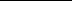 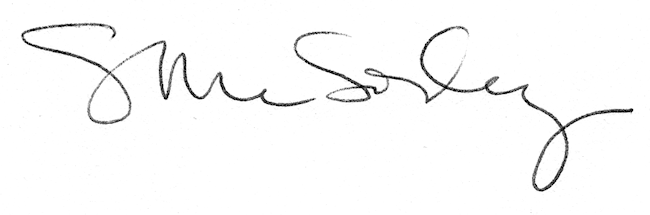 